Омская региональная общественная организация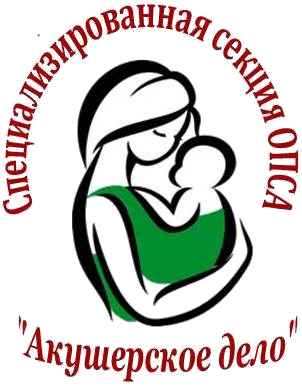 «Омская профессиональная сестринская ассоциация»Специализированная секция «Акушерское дело»	____Выписка из протокола № 1заседания специализированной секции ОПСА «Акушерское дело» 24.03.2022 г. 15.00г. Омскул. Березовая, 3БУЗОО «ОКБ», перинатальный центрНа заседании специализированной секции ОПСА «Акушерское дело» присутствовали:Председатель секции – Саитова Т.В.Секретарь заседания – Абрамова Т.А.Члены секции – Дружинина Е.В., Лейба О.И., Захарова О.Б.Кворум для принятия решения имеется.Согласно повестке заседания секции обсуждены предложенные вопросы и приняты следующие решения:Утвердить состав членов секции на 2022 г. - заместитель председателя секции: Дружинина Е.В. - секретарь: Абрамова Т.А.; - члены секции: Лейба О.И., Захарова О.Б.Утвердить план работы секции на 2022 г.      Принять участие в подготовке мероприятий: - 05.05.2022 – Международный день акушерки        - к 1 апреля 2022 г. подбор кандидатур на премию ОПСА «Организатор Года», «Акушерка Года»  - конкурса эссе «Моя – профессия акушерка», с размещением на сайте ОПСА- 16.09.2022 в онлайн всероссийской конференции «Безопасная больничная среда».Секретарь 			                                                   Т.А. АбрамоваПредседатель секции						    Т.В. Саитова